				Department of Energy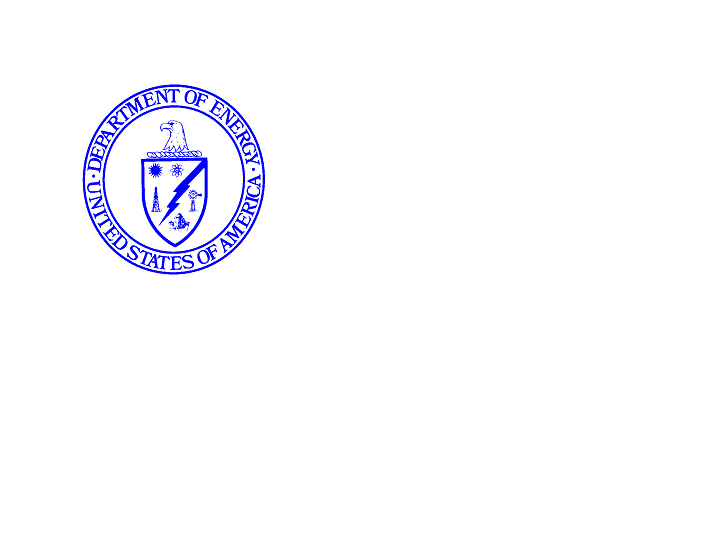 (enter date here, centered revised template August 2012)The Honorable Harold Rogers		The Honorable Daniel K. Inouye	Chairman, Committee on Appropriations	Chairman, Committee on Appropriations House of Representatives		 Senate,   			The Honorable Rodney P. Frelinghuysen 	The Honorable Dianne FeinsteinChairman, Subcommittee on Energy		Chairman, Subcommittee on Energy	  and Water Development			  and Water Development Committee on Appropriations			Committee on Appropriations   House of Representatives		 Senate ,   				,   20510Subject:  Section 311 Notification of Pending Public Announcement of Selection of Applications for Negotiation of Financial Assistance AwardsDear Chairmen Rogers, Inouye, Frelinghuysen and Feinstein: In accordance with Section 311 of P.L. 112-74, no earlier than three full business days from the date of this notification, the Department of Energy intends to announce publicly one or more selections for negotiation of financial assistance award(s) over $1,000,000.This information is market sensitive, predecisional and not public at this time.  Accordingly, we request that you do not further disseminate this information.  If you are considering disseminating this predecisional information, we respectfully request that you consult with the Department prior to making such a decision.The action, in support of the Department of Energy, (insert the name of the DOE Office that this action supports), is as follows: (State the following in bullet formatFunding is being provided for Notice Number (fill-in), entitled “provide title”.  The dollar value of this award is ($ dollar amount to the nearest dollar to include cost share if it applies; list cost share separately) from fiscal year 20(XX enter fiscal year) appropriations.  These funds are from (program name and subprogram names.). (If the award uses multiple FY funds or multiple program(s) and/or subprogram names, then the notice will need to list this information and dollar amount per program and subprogram names.)Provide a short description of financial assistance effort.The grant number is (fill-in). The selectee is (name of the selectee), located in (name city and state).Note: (If there are more than a few selectees to list, then the list can be an enclosure to the letter.  For an Office of Science 10 CFR 605 award, edit the letter to show it is for financial assistance awards instead of selection of applicants.)Staff from the Office of Budget, Office of the Chief Financial Officer will follow up with additional details as appropriate.  If you have any questions, please contact the Office of External Coordination at 202-586-4180.Sincerely,Name of Head of Contracting Activity or    delegated Procurement DirectorTitleContracting Activity Office Namecc:  The Honorable Norman D. DicksRanking MemberCommittee on AppropriationsU.S. House of RepresentativesThe Honorable Thad Cochran Ranking Member Committee on Appropriations SenateThe Honorable Peter ViscloskyRanking MemberSubcommittee on Energy and Water Development House of RepresentativesThe Honorable Lamar AlexanderRanking Member Subcommittee on Energy and Water DevelopmentU.S. Senate